ПРОЕКТПрограмма комплексного развития социальной инфраструктуры муниципального образования Шаталовского сельского поселения Починковского района Смоленской областина период 2017-2027 годыОглавлениеВведениеСоциальная инфраструктура - система необходимых для жизнеобеспечения человека объектов, коммуникаций, а также предприятий, учреждений и организаций, оказывающих социальные и коммунально-бытовые услуги населению, органов управления и кадров, деятельность которых направлена на удовлетворение общественных потребностей граждан соответствующих установленным показателям качества жизни.Социальная инфраструктура объединяет жилищно-коммунальное хозяйство, здравоохранение, образование, культуру и искусство, физкультуру и спорт, торговлю и общественное питание, бытовые услуги. Целесообразное разделение функций управления  между органами власти различных уровней определяется главным критерием функционирования социальной сферы -  улучшением условий жизни населения.Развитие и эффективное функционирование объектов, входящих и социальную инфраструктуру, их доступность - важное условие повышения уровня и качества жизни населения страны.На муниципальном уровне услуги социальной сферы доводятся непосредственно до потребителя. На федеральном уровне и на уровне субъектов федерации создаются условия для их реализации. На федеральном уровне определяются роль и приоритеты федеральной власти в обеспечении жильем и услугами всех отраслей. Воплощением их должны стать федеральная концепция развития отраслей социальной сферы и гарантируемые государством минимальные социальные стандарты, реализуемые на уровне муниципальных образований как часть стратегии комплексного развития территории.Функции социальной инфраструктуры определяются и подчинены целям социального и экономического развития общества - достижению социальной однородности общества и всестороннему гармоничному развитию личности. К наиболее значимым целевым функциям социальной инфраструктуры можно отнести:создание условий для формирования прогрессивных тенденций в демографических процессах;эффективное использование трудовых ресурсов;обеспечение оптимальных жилищно-коммунальных и бытовых условий жизни населения;улучшение и сохранение физического здоровья населения;рациональное использование свободного времени гражданами.Основной целью функционирования объектов социальной инфраструктуры является полноценное и всестороннее развитие личности человека путем удовлетворения его бытовых, духовных и культурных потребностей.Развитие отраслей социальной инфраструктуры учитывает основные задачи социальной политики, направленной на улучшение качества жизни населения, повышение уровня его благосостоянии и долголетия, формирование и воспроизводство здорового, творчески активного поколения. К ним относится прежде всего решение жилищной проблемы, ликвидация коммунального заселения, удовлетворение растущих потребностей населения в качественном жилье; повышение уровня и качества развития социальной инфраструктуры, создание культурной сферы жизнедеятельности человека; улучшение экологических условий жизни и труда; повышение профессионального уровня работников, как базы увеличения производительности труда и роста объема товаров и услуг; создание гарантий социальной защищенности всех групп населения, в том числе молодежи и пенсионеров; удовлетворение потребностей населения в товарах и услугах при повышении уровня платежеспособности населения.Основные функции инфраструктуры муниципального образования заключаются в:обеспечении и удовлетворении инфраструктурных потребностей населения муниципальных образований;обеспечении инфраструктурной целостности муниципального образования.Решающее значение для совершенствования межбюджетных отношений и обеспечения государственной поддержки местных бюджетов имеет система государственных минимальных социальных стандартов, которая служит нормативной базой и инструментом для расчета бюджетной потребности и оценки фактического исполнения бюджетов различных уровней.Характеристика социальной инфраструктуры является основной входной информацией, используемой для целей расчета бюджетной потребности. Основные составляющие характеристики - численность работающих, обучающихся, воспитанников, обслуживаемых, занимаемая площадь и уровень ее благоустройства. Характеристики формируются в разрезе отраслей, типов и видов учреждений отрасли, в разрезе территорий региона.Прогнозирование развития социальной инфраструктуры опирается на анализ демографической ситуации на территории, процессов рождаемости и смертности, миграции населения, анализ структуры населения, поскольку основная цель социальной инфраструктуры - это удовлетворение потребностей населения.Программой установлен перечень мероприятий (инвестиционных проектов) по проектированию, строительству, реконструкции объектов социальной инфраструктуры муниципального образования, которые предусмотрены государственными и муниципальными программами, стратегией социально-экономического развития муниципального образования, планом мероприятий по реализации стратегии социально-экономического развития муниципального образования (при наличии данных стратегии и плана), планом и программой комплексного социально-экономического развития муниципального образования, инвестиционными программами субъектов естественных монополий, договорами о развитии застроенных территорий, договорами о комплексном освоении территорий, иными инвестиционными программами и договорами, предусматривающими обязательства застройщиков по завершению в установленные сроки мероприятий по проектированию, строительству, реконструкции объектов социальной инфраструктуры. Таким образом, Программа является прогнозно-плановым документом, во-первых, формулирующим и увязывающим по срокам, финансовым, трудовым, материальным и прочим ресурсам реализацию стратегических приоритетов муниципального образования, во-вторых, формирующим плановую основу взаимодействия членов местного сообщества, обеспечивающего и реализацию стратегических приоритетов, и текущее сбалансированное функционирование экономического и социального секторов муниципального образования.	1. Паспорт программы2. Характеристика существующего состояния социальной инфраструктуры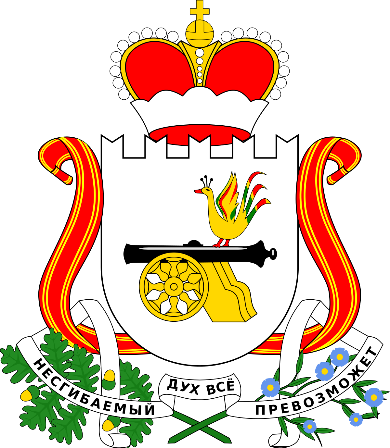 2.1. Описание социально-экономического состояния поселения, сведения о градостроительной деятельности на территории поселенияШаталовское сельское поселение – муниципальное образование в составе Починковского района Смоленской области. Общая площадь сельского поселения – 122,737 км², расположено в 60 километрах от областного центра г. Смоленска и в 17 километрах от районного центра г. Починок Смоленской области. Поселение расположено в юго – западной части Починковского района, граничит:на севере – с Ленинским сельским поселением;на северо – востоке – с Климщинским сельским поселением;на юго – востоке – с Васьковским сельским поселением;на юго – западе – с Хиславичским районом;на северо – западе – с Даньковским сельским поселением.Территория Шаталовского сельского поселения определена в границах, утвержденных областным законом от 28 декабря 2004 г. № 132-з «О наделении статусом муниципального района муниципального образования «Починковский район» Смоленской области, об установлении границ муниципальных образований, территории которых входят в его состав, и наделении их соответствующим статусом».В состав Шаталовского сельского поселения входят следующие населённые пункты: деревня Шаталово, деревня Алексино, деревня Алексино отделение, деревня Дмитриевка, деревня Козятники, деревня Льнозавод, деревня Мачулы, деревня Мачулы – 1, деревня Митюли, деревня Новоселье, посёлок Шаталово – 1, деревня Энгельгардтовская.Административным центром Шаталовского сельского поселения  Починковского района Смоленской области является деревня Шаталово.  В сфере межбюджетных отношений Шаталовское сельское поселение  Починковского района Смоленской области является дотационным.По состоянию на 01.01.2017 г. общая численность населения Шаталовского сельского поселения составила 4376 человек.По территории Шаталовского сельского поселения проходит автомобильная дорога общего пользования федерального значения Р – 120 «Орел – Брянск – Смоленск – граница с Республикой Беларусь», имеющая в соответствии с Постановлением Правительства Российской Федерации № 928 от 17 ноября 2010 г. идентификационный номер автомобильной дороги № 00 ОП ФЗ Р-120 (СНГ) (до 31 декабря 2017 г. включительно возможно применение предыдущего учетного номера автомобильной дороги – Р – 141).По территории сельского поселения проходит однопутная не электрифицированная железнодорожная линия Смоленского региона Московской железной дороги Смоленск – Рославль – 1, имеется станция Энгельгардтовская.По территории сельского поселения протекают реки Хмара и Свеча, пруд имеется в деревне Алексино.Жилищная сфера Шаталовского сельского поселения (таблица 1) представлена индивидуальными жилыми домами (деревянными, усадебного типа) и многоквартирными домами до 5 этажей.Таблица 1Жилищный фондПо данным технической инвентаризации на 01.01.2014 жилищный фонд составил 112,579 тыс. м2, общее количество жилых домов – 559 единиц. Из этого количества 40,6 тыс. м2 (36,06%) находится в частной собственности граждан, 58,427 тыс. м2 (51,9%) – в государственной собственности и 13,552 тыс. м2 (12,04%) – в муниципальной собственности.Исходя из этого, в целом на каждого жителя Шаталовского сельского поселения приходится 30,19 м2 жилой площади. На сегодняшний день на территории сельского поселения выполняется норматив на расчётный период 2020 года минимальной обеспеченности жилой площадью в соответствии с нормативами градостроительного проектирования Смоленской области (таблица 2).Таблица 2Расчетная минимальная обеспеченность общей площадью жилых помещенийОсновные показатели, характеризующие состояние жилищного фонда сельского поселения по состоянию на 01.01.2014 представлены в таблице 3.Таблица 3Сводные данные о состоянии жилищного фондаТаким образом, в Шаталовском сельском поселении 33,56% общей жилой площади находится в панельных домах. Многоквартирные жилые дома по материалу стен, в основном, кирпичные и деревянные.Наибольшая площадь жилых домов (72,871 тыс. м2, около 65%) была построена в период 1971 – 1995 гг. Характерной особенностью жилищного фонда Шаталовского сельского поселения является то, что после 1995 года жилищное строительство практически не велось. Этим обусловлен достаточно большой процент износа жилищного фонда Шаталовского сельского поселения – свойственна постепенная тенденция увеличения аварийного и ветхого жилищного фонда.Социальная сфера Шаталовского сельского поселения Починковского района Смоленской области состоит из производственных предприятий: -СПК «Слава», -ОАО «Коминтернлён», -ОАО им. Коминтерна. На территории Шаталовского сельского поселения имеются образовательные учреждения – Шаталовская средняя школа, Мачулинская средняя школа, Шаталовский детский  дом, 2 детских сада, детская музыкальная школа, объекты культуры и спорта, а также Мачулинский ФАП и амбулатория п. Шаталово-1.2.2. Технико-экономические параметры существующих объектов социальной инфраструктуры поселения, сложившийся уровень обеспеченности населения поселения услугами объектов социальной инфраструктуры поселенияСовременное состояние и развитие отраслей социальной сферы характеризуется следующими основными факторами и тенденциями:имеющейся широко разветвленной сетью государственных и муниципальных учреждений социальной сферы;несоответствием существующей сети учреждений социально-культурной сферы и объемом оказываемых ими услуг потребностям населения;сокращением числа этих учреждений, как вследствие структурных изменений отраслей, так и ограниченности финансовых средств на их содержание и поддержание материально-технической базы;снижением объемов капитальных вложений в социальную сферу, замедлением темпов ввода объектов в эксплуатацию, ростом незавершенного строительства.Имеющаяся материально-техническая база социальной сферы и недостаточное финансирование учреждений ее отраслей не обеспечивает потребности населения в гарантированном получении социальных услуг.Сложившиеся условия функционирования и развития учреждений социальной сферы требуют проведения государственной политики, направленной на рациональное использование ограниченных инвестиционных ресурсов.Разработке инвестиционного плана должен предшествовать анализ экономической ситуации в отраслях социальной сферы и, прежде всего, анализ деятельности учреждений социальной сферы.Экономическому анализу подлежат: сеть учреждений социальной сферы, находящихся в федеральной собственности, в собственности Смоленской области, муниципальной собственности; состояние их основных фондов, потенциальная мощность, фактическая загрузка; сеть учреждений иной негосударственной собственности и их мощность (объем оказываемых услуг); обеспечение минимальных нормативных потребностей населения региона по видам социальных услуг.При составлении плана инвестиционной деятельности по строительству социальных объектов необходимо ориентироваться на:структурные изменения, происходящие в отраслях социальной сферы, включая ликвидацию избыточных площадей учреждений этой сферы;прогнозируемые объемы гарантированных социальных услуг, рассчитанные на основе нормативов потребности населения в этих услугах, с учетом полной профильной загрузки учреждений;расширение, реконструкцию, техническое перевооружение действующих учреждений, работающих с перегрузкой;замену ветхого и аварийного фонда, а также помещений, не отвечающих санитарно-эксплуатационным нормам, в случае невозможности осуществления капитального ремонта этого фонда и необходимости его ликвидации.Расчеты потребности субъектов Российской Федерации в объектах здравоохранения, образования и культуры должны осуществляться с учетом данных о мощности (пропускной способности) действующих учреждений в районе, социальных норм и нормативов, одобренных Распоряжением Правительства Российской Федерации от 3 июля 1996 года №1063-р, стандартов предоставления соответствующих социальных услуг, прогноза численности всего населения, в том числе детей, реструктуризации сети учреждений, а также природно-географических и социально-экономических особенностей регионов.Разность между минимальной нормативной потребностью в социальных услугах и возможностями действующих учреждений социальной сферы всех форм собственности определяет потребность в развитии сети этих учреждений.При определении потребности в учреждениях социальной сферы в сельской местности следует иметь в виду, что важнейшим фактором доступности социальных учреждений для населения является степень удаленности этих учреждений от мест проживания населения. Определение потребности в социальных объектах для сельского населения должно осуществляться также с учетом конкретных условий, влияющих на организацию социальных услуг населению в отдельных районах, городах, областях, краях, республиках (плотность населения, состояние дорог, транспорта, климатические условия и т.д.)Оценка и анализ уровня обеспеченности Шаталовского сельского поселения объектами социальной инфраструктуры осуществляется в три этапа:1. Анализ существующей ситуации в отраслях социальной сферы и, прежде всего, анализ деятельности учреждений социальной сферы их эффективности и достаточности для обеспечения минимальных нормативных потребностей населения по видам социальных услуг2. Разработка и обоснование перечня мероприятий по проектированию, строительству, реконструкции объектов социальной инфраструктуры в соответствии с нормативными требованиями, которые предусмотрены государственными и муниципальными программами, стратегией социально-экономического развития муниципального образования и планом мероприятий по реализации стратегии социально-экономического развития муниципального образования, планом и программой комплексного социально-экономического развития района, инвестиционными программами субъектов естественных монополий, договорами о развитии застроенных территорий, договорами о комплексном освоении территорий, иными инвестиционными программами и договорами, предусматривающими обязательства застройщиков по завершению в установленные сроки мероприятий по проектированию, строительству, реконструкции объектов социальной инфраструктуры.3. Разработка плана инвестиционной деятельности по развитию социальной инфраструктуры на территории Шаталовского сельского поселения.В таблице 4 представлены показатели обеспеченности населения Шаталовского сельского поселения учреждениями социальной инфраструктуры.Таблица 4Обеспеченность населения Шаталовского сельского поселения учреждениями социальной инфраструктуры ЗдравоохранениеК основным необходимым населению, нормируемым объектам здравоохранения относятся врачебные амбулатории (повседневный уровень) и больницы (периодический уровень). Кроме того, в структуре учреждений первого уровня обслуживания могут быть аптечные пункты и фельдшерско-акушерские пункты (ФАП), которые должны заменять врачебные амбулатории в тех районах, где их нет.В настоящее время из объектов здравоохранения в Шаталовском сельском поселении размещены: 1 фельдшерско-акушерский пункт;1 амбулатория.Таблица 5Перечень учреждений здравоохраненияВ настоящее время ведется приём таких специалистов как: стоматолог, педиатр, терапевт. В амбулатории работает процедурный кабинет.Аптечная система представлена тремя аптеками на территории посёлка Шаталово общей площадью 30 м2.Анализ материально-технического состояния муниципальных лечебно-профилактических учреждений показал, что многолетний дефицит бюджетного финансирования системы здравоохранения привел к физическому и моральному упадку ее материально-технической базы. В сложившейся ситуации возникает множество трудностей не только с внедрением и развитием новых технологий в оказании медицинской помощи, что в свою очередь позволило бы сократить сроки лечения больных, следовательно, и сократить расходы на здравоохранение, но и крайне затрудняет осуществлять уже внедренные методы диагностики и лечения. Основными задачами обеспечения устойчивого развития здравоохранения Шаталовского сельского поселения на расчетную перспективу остаются: Предоставление населению качественной и своевременной медицинской помощи;Преодоление дефицита материальных и финансовых средств в сфере здравоохранения;Повышение уровня укомплектованности медицинскими работниками и квалификации медицинских работников;Кратное снижение показателей смертности;Снижение высокого уровня заболеваемости социально-обусловленными болезнями.ОбразованиеОбразование является одним из ключевых подразделений сферы услуг любого муниципального образования. Основными её составляющими являются детские дошкольные учреждения, дневные и вечерние общеобразовательные школы, система профессионального начального, среднего и высшего образования, система дополнительного образования детей. Образовательная система Шаталовского сельского поселения представлена следующими учреждениями:Муниципальное бюджетное образовательное учреждение Шаталовская средняя общеобразовательная школа;Муниципальное бюджетное образовательное учреждение Мачулинская средняя общеобразовательная школа.Таблица 6Перечень средних образовательных учрежденийРисунок 1Муниципальное бюджетное образовательное учреждение Шаталовская средняя общеобразовательная школа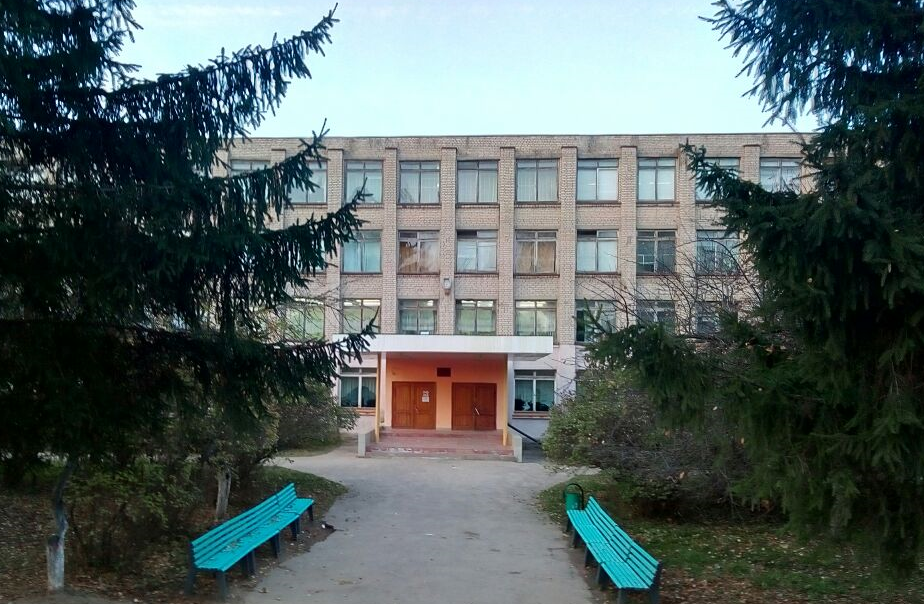 Главной целью развития системы образования является повышение доступности качественного образования, формирование конкурентоспособного на рынке труда специалиста.Сеть дошкольных образовательных учреждений представлена следующими объектами:Муниципальное бюджетное дошкольное образовательное учреждение центр развития ребенка – «Детский сад № 11»;Муниципальное бюджетное дошкольное образовательное учреждение – «Детский сад № 8».Таблица 7Перечень дошкольных образовательных учрежденийРисунок 2Бюджетное дошкольное образовательное учреждение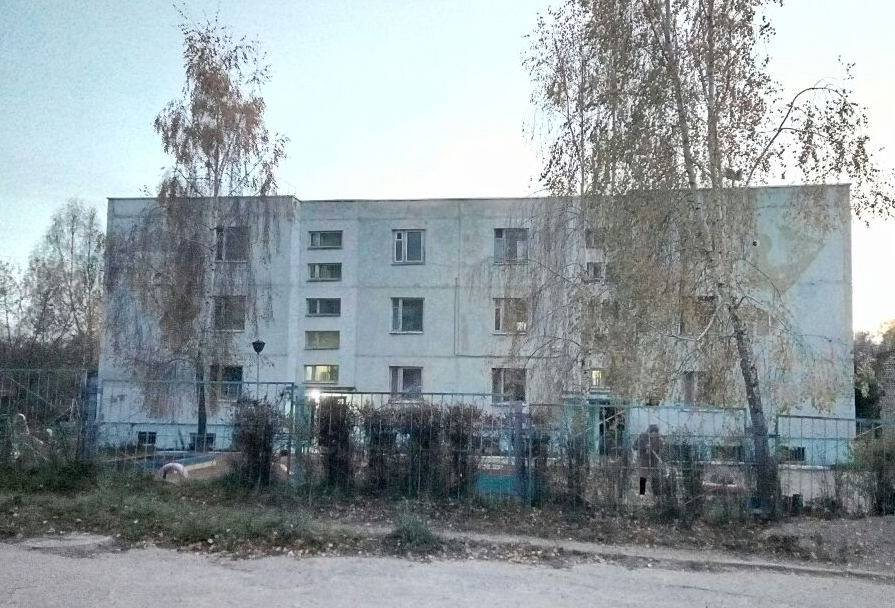 Кроме того, в д. Шаталово расположено Смоленское областное государственное бюджетное образовательное учреждение «Шаталовский детский дом».Рисунок 3Смоленское областное государственное бюджетное образовательное учреждение «Шаталовский детский дом»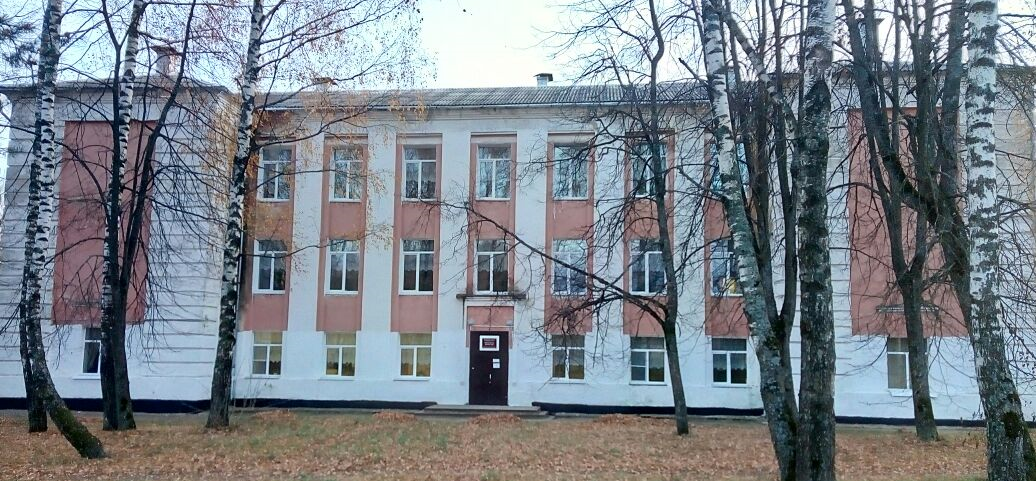 С целью развития творческих способностей детей, удовлетворение потребности ребёнка в самовыражении в детском доме работают кружки: "Школа искусств"; "Витраж"; "Батик"; "Мир кожи"; "Бисероплетение". Дети под руководством опытных педагогов работают с различными материалами, в том числе, и природными.В кружке «Кулинарная студия» воспитанники учатся необходимым для полноценной жизни бытовыми навыками: готовить простые и полезные блюда, пользоваться бытовой техникой, уметь правильно и красиво накрыть на стол, овладевают элементарными правилами этикета, планируют расходы и учатся вести домашнее хозяйство, правильно выбирать продукты питания. В кружке "Умелые руки" младшие воспитанники учатся работать с бумагой. В кружке "Мастерок" дети занимаются деревообработкой. В "Компьютерном кружке" наиболее "продвинутые" подготовленные воспитанники создают фильмы и презентации.Дети посещают детскую музыкальную школу, где учатся игре на музыкальных инструментах, обучаются на эстетическом отделении. В детском доме работают кружки "Гитара", "Ритмика", "Кукольный театр", "Театральная студия".Важной составляющей воспитательного пространства является профессиональная ориентация воспитанников. Программы "Компас", "Найди свой путь" ориентированы  на детей 8-11 классов: знакомство с миром профессий, тестирование, профконсультации (в том числе и в Центре профессионального консультирования в г. Москва), углубленное медицинское обследование с ориентацией на конкретные профессии, посещение учреждений профессионального образования, посещение театров, музеев, знакомство с интересными людьми, профильные оздоровительные смены в лагерях отдыха, тренинговые поездки в городском и междугороднем транспорте, посещение учреждений общественного питания, пользование услугами репетиторов по общеобразовательным дисциплинам - это далеко не полный перечень услуг, которыми пользуются дети – участники этих программ.В детском доме есть служба семейного устройства детей-сирот и детей, оставшихся без попечения родителей.Основными направления деятельности службы являются следующие:- развитие семейных форм устройства детей через пропаганду семейных форм устройства детей, подготовку кандидатов в замещающие родители;- профилактика социального сиротства, через работу с кровной семьёй воспитанников детского дома;-  профилактика социального сиротства по запросу органов опеки и попечительства районов с семьями, находящимися в тяжёлой жизненной ситуации, а также по запросу граждан;- оказание психолого-педагогической помощи замещающим родителям и детям, находящимся в замещающих семьях.Таблица 8Характеристика школы-интернатВ системе дополнительного образования на территории Шаталовского сельского поселения работает 1 учреждение - Муниципальное бюджетное образовательное учреждение дополнительного образования детей «Детская музыкальная школа п. Шаталово».Таблица 9Характеристика учреждений дополнительного образованияРисунок 4Муниципальное бюджетное образовательное учреждение дополнительного образования детей «Детская музыкальная школа п. Шаталово»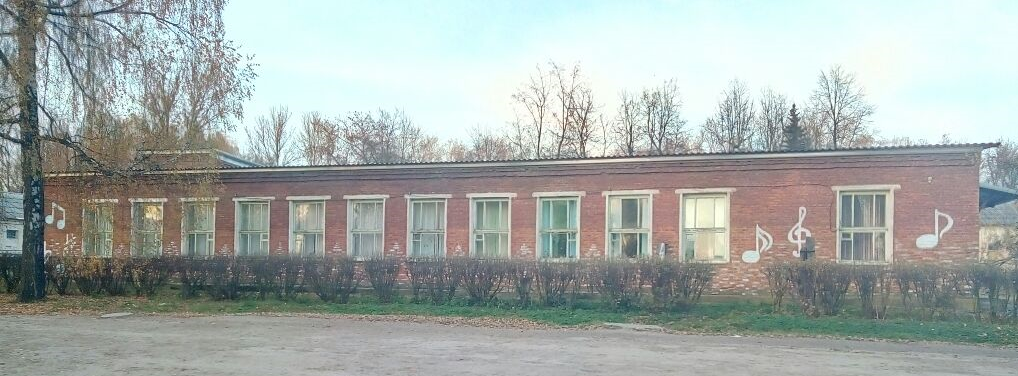 Система дополнительного образования детей объединяет в единый процесс воспитание, обучение и развитие личности ребенка. При дальнейшем развитии муниципального образования, необходимо предусмотреть комплексное развитие системы дополнительного образования и ее интеграцию в существующую образовательную инфраструктуру. КультураОбщей целью развития учреждений культуры является обеспечение и создание условий для организации досуга и обеспечения жителей услугами организаций культуры на территории муниципального образования Шаталовское сельское поселение, организация библиотечного обслуживания населения, охрана и сохранение объектов культурного наследия (памятников истории и культуры) местного значения, расположенных в границах муниципального образования Шаталовское сельское поселение. Учреждения культуры в Шаталовском сельском поселении представлены: двумя сельскими домами культуры в д. Шаталово и д. Мачулы, двумя библиотеками также в д. Шаталово и д. Мачулы. На территории посёлка Шаталово – 1 расположен «законсервированный» «Дом офицеров» (принадлежность – МО РФ). Ёмкость зрительного зала – 250 мест. На втором этаже здания «Дома офицеров» имеются помещения, где ранее располагалась библиотека, были созданы условия для развития творчества, организации разнообразных форм досуга и отдыха.Таблица 10Технико-экономические параметры учреждений культурыРисунок 5Мачулинский сельский дом культуры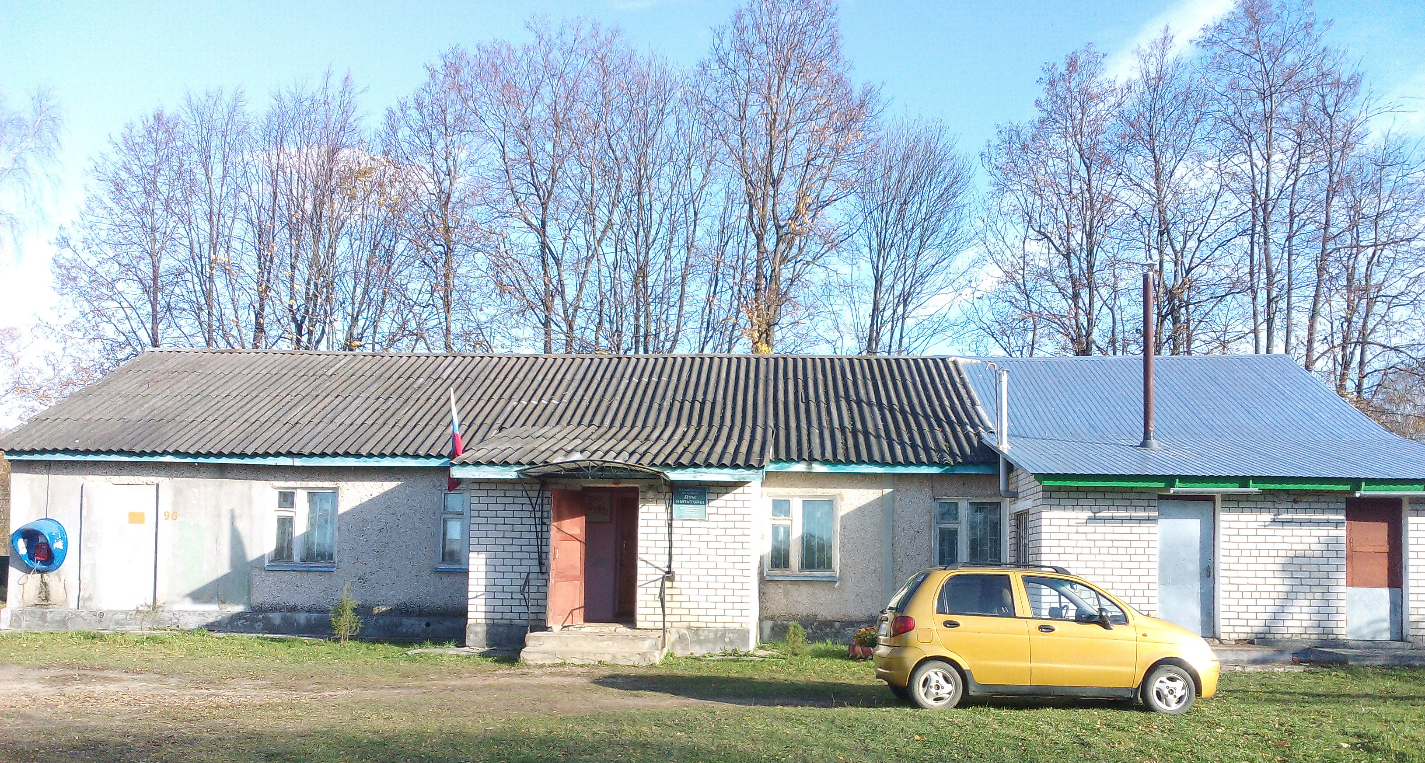 Основными направлениями деятельности домов культуры является предоставление населению развлекательных и оздоровительных услуг, работа с трудными детьми и подростками, развитие творческих, музыкальных способностей населения, просветительская работа.Дальнейшее развитие и условия использования «Дома офицеров» в посёлке Шаталово – 1 предполагается по отдельному плану Министерства обороны РФ.Согласно Закону Российской Федерации от 25 июня 2002 г. №73–ФЗ «Об объектах культурного наследия (памятниках истории и культуры) народов Российской Федерации», к объектам культурного наследия (памятникам истории и культуры) народов Российской Федерации (далее – объекты культурного наследия) относятся объекты недвижимого имущества со связанными с ними произведениями живописи, скульптуры, декоративно – прикладного искусства, объектами науки и техники и иными предметами материальной культуры, возникшие в результате исторических событий, представляющие собой ценность с точки зрения истории, археологии, архитектуры, градостроительства, искусства, науки и техники, эстетики, этнологии или антропологии, социальной культуры и являющиеся свидетельством эпох и цивилизаций, подлинными источниками информации о зарождении и развитии культуры.Шаталовское сельское поселение имеет свою историю. На территории сельского поселения расположено 3 объекта историко – культурного наследия (памятников истории и культуры) федерального значения, 3 объекта историко – культурного наследия (памятников истории и культуры) регионального значения и 6 вновь выявленных объектов. Перечень памятников, памятников истории и культуры с их местоположением представлен в таблицах 11-13.Таблица 11Объекты исторического и культурного наследия(памятники истории и культуры) федерального значенияТаблица 12Объекты исторического и культурного наследия(памятники истории и культуры) регионального значенияТаблица 13Вновь выявленные объекты исторического и культурного наследияФизическая культура и спортФизическая культура и спорт являются эффективными средствами воспитания физически и духовно здорового молодого поколения, сохранения двигательной и интеллектуальной активности взрослого населения. Развитие физической культуры и массового спорта вносит существенный вклад в сохранение и укрепление здоровья граждан, воспитание подрастающего поколения, формирование национального самосознания.В настоящее время в муниципальном образовании сложилась эффективная система физической культуры и спорта. Ее состояние свидетельствует о росте популярности и престиже здорового образа жизни в муниципальном образовании и формировании у жителей всех возрастных групп привычки к систематическим занятиям физкультурой и спортом. Во многом это объясняется не только качеством организаторской работы физкультурных кадров, но и состоянием финансирования отрасли.  В муниципальном образовании осуществляется деятельность по развитию физической культуры и спорта, в том числе совершенствуется нормативно-правовая, материально-техническая и организационно-методическая база для оптимальной деятельности муниципальных учреждений физической культуры и спорта.Сеть физкультурно-спортивных объектов представляет собой систему, состоящую из трех основных подсистем: сооружения в местах приложения труда (в учреждениях, на фабриках, заводах и т.п.); сооружения в различных видах общественного обслуживания (в детских учреждениях, учебных заведениях, культурно-просветительских учреждениях, учреждениях отдыха и др.), сооружения так называемой сети общего пользования. В Шаталовском городском поселении создана развитая система физической культуры и спорта, которая обеспечивает условия для активного отдыха и занятий физической культурой и спортом, формирования потребности в здоровом образе жизни, воспитании здорового, сильного человека, увеличение числа жителей, систематически занимающихся физической культурой и спортом. Объекты физической культуры и спорта представлены школьными спортивными залами общей площадью 510 м2, школьными спортивными площадками общей площадью 750 м2, спортивной площадкой в посёлке Шаталово – 1 и помещением для занятия боксом общей площадью 400 м2 (таблица 14).Таблица 14Технико-экономические параметры учреждений физической культуры и спортаБольшие трудности испытывает физкультурно-оздоровительная и спортивная работа среди трудящихся. В рамках развития человеческого капитала и сохранения здоровья населения становится вопрос об эффективности функционирования сферы физической культуры и спорта. Обеспечение условий для развития на территории муниципального образования Шаталовское сельское поселение физической культуры и массового спорта, организация проведения официальных физкультурно-оздоровительных и спортивных мероприятий относятся непосредственно к компетенции органов местного самоуправления.Основными направлениями принимаемых мер в развитии массовой физической культуры и спорта являются развитие физической культуры и спорта в образовательных учреждениях, развитие адаптивной физической культуры. Сохранение и развитие существующей системы физической культуры и спорта, расширение круга занимающихся физической культурой, повышение качества спортивной подготовки и безопасности занятий требуют реализации комплексного подхода к развитию физической культуры и спорта в Шаталовском сельском поселении. 2.3. Прогнозируемый спрос на услуги социальной инфраструктуры (в соответствии с прогнозом изменения численности и половозрастного состава населения) с учетом объема планируемого жилищного строительства в соответствии с выданными разрешениями на строительство и прогнозируемого выбытия из эксплуатации объектов социальной инфраструктурыПрогнозирование развития социальной инфраструктуры опирается на анализ демографической ситуации на территории, процессов рождаемости и смертности, миграции населения, анализ структуры населения, поскольку основная цель социальной инфраструктуры - это удовлетворение потребностей населения.Общая численность постоянного населения муниципального образования Шаталовское сельское поселение на 01.01.2017 г. составила 4376 человека (14,3 % от общей численности постоянного населения Починковского района).Таблица 15Численность населения и количество хозяйств в населенных пунктах Шаталовского сельского поселенияРисунок 6Распределение населенных пунктов Шаталовского сельского поселения по численности населения, % В настоящее время демографическая ситуация в Шаталовском сельском поселении, как и в целом в Починковском районе, остается сложной, что обусловлено превышением коэффициента смертности над коэффициентом рождаемости. Другими словами сложившийся на сегодняшний день уровень рождаемости не обеспечивает простого воспроизводства населения (замещение поколения родителей их детьми), в том числе, в силу массового распространения малодетности (1 – 2 ребенка в семье). Вследствие этого в сельском поселении наблюдается как сокращение общей численности населения, так и изменения в возрастном составе: продолжается процесс демографического старения населения.Таблица 16Динамика численности населения Шаталовского сельского поселения за период 2011-2016 гг.Примечание: * данные взяты из официально сайта Федеральной службы государственной статистикиРисунок 7Диаграмма динамики численности населенияОценивая структуру населения можно отметить, что 54% от общей численности составляют женщины, 46% – мужчины и около 14% от общей численности составляют дети. Такая ситуация обусловлена следующими причинами:– механическая миграция – отток части населения в связи с поиском высокооплачиваемой работы в районные центры (г. Починок и г. Рославль), в областной центр (г. Смоленск), либо другие крупные города Российской Федерации;– естественные причины – сложившаяся ситуация в сельской местности (не только в Шаталовском сельском поселении, но и в целом по Смоленской области) лишает население мотивации вести здоровый образ жизни, активно заниматься спортом и стремиться к саморазвитию и самосовершенствованию. Отсюда происходит постепенное вымирание деревень.Оценка показателей естественного движения населения позволяет сделать следующие выводы. Показатели рождаемости не имеют выраженной положительной динамики, поскольку наблюдается колебание на уровне 8 – 10 человек в год. При этом общий коэффициент рождаемости меняет свое значение от 2,13‰ до 2,52 ‰ в год (таблица 17), что соответствует очень низкому общему уровню рождаемости.Таблица 17Показатели рождаемости населенияПоказатели смертности (таблица 18) на протяжении всего анализируемого периода значительно превышают показатели рождаемости. Высокая смертность частично связана с устойчивой тенденцией роста заболеваемости, в том числе по причине того, что большая часть населения ведет нездоровый образ жизни: неправильное питание, потребление плохой воды, массовое пренебрежение физической культурой, пьянство и алкоголизм, курение и прочее. С другой стороны в сельской местности, как правило, наблюдается недопустимо низкий уровень доступности качественной медицинской помощи, что также отрицательно сказывается на жизнеспособности населения.Таблица 18Показатели смертности населенияОбщий коэффициент смертности соответствует низкому уровню. Наблюдается тенденция к уменьшению числа умерших.Показатели естественного движения населения (таблица 2.5) дают основание предполагать, что без проведении ряда мероприятий, направленных на развитие потенциала Шаталовского сельского поселения, существенный прирост населения в ближайшей перспективе не возможен. Рисунок 8 Динамика показателей рождаемости и смертности населения Шаталовского сельского поселенияТаблица 19Показатели естественного движения населенияТаким образом, на 01 января 2017 г. в Шаталовском сельском поселении преобладает население трудоспособного возраста (61% от общей численности), которое может стать основой будущего развития поселения. Население моложе трудоспособного возраста составляет около 14% от общей численности населения, население старше трудоспособного возраста – 25%.Прогноз численности населения Шаталовского сельского поселения в Генеральном плане был рассчитан по двум сценариям. Однако разработчиком, на перспективу Программы транспортной инфраструктуры, был принят за основу второй сценарий развития как наиболее вероятный в сложившейся ситуации.При определении прогнозной численности населения Шаталовского сельского поселения учитывались положения «Концепции демографического развития Смоленской области на период до 2025 года», которая учитывает особенности демографического развития Смоленской области и основывается на Концепции демографической политики Российской Федерации на период до 2025 года.Концепция направлена на увеличение продолжительности жизни населения, сокращение уровня смертности, рост рождаемости, сохранение и укрепление здоровья населения, укрепление института семьи, регулирование внутренней и внешней миграции и улучшение на этой основе демографической ситуации в Смоленской области.Для определения расчетной численности населения (оптимистичный прогноз) были заложены следующие тенденции естественного и миграционного движения:увеличение к 2044 году усреднённого общего коэффициента рождаемости с 2,27‰ до 15‰;сохранение к 2044 году общего коэффициента смертности не более 10,0‰;положительная динамика коэффициента естественного прироста населения до 5‰ к 2044 году.Исходя из вышеуказанного, перспективные показатели демографической ситуации в Шаталовском сельском поселении выглядят следующим образом (таблица 20).Таблица 20Основные тенденции естественного движения населенияПоложительное влияние на демографическую ситуацию в сельском поселении окажет дальнейший ежегодный миграционный прирост, преимущественно за счет трудовых мигрантов обоего пола.На основе существующих и заложенных тенденций демографической и миграционной активности была определена численность населения Шаталовского сельского поселения на расчетный срок до 2044 года (таблица 21).Таблица 21Прогноз численности населенияПроектом предусматривается, что к 2044 г. Шаталовское сельское поселение будет представлять собой развивающееся поселение с преобладанием населения в трудоспособном возрасте.С учетом вышеизложенного, а также военнослужащих и членов их семей военного гарнизона посёлка Шаталово, проектные показатели Шаталовского сельского поселения на расчетный срок составят (таблица 22):Таблица 22Проектные показатели на расчетный срок до 2044 г.Развитие жилищной сферы в Шаталовском сельском поселении на перспективу подразумевает организацию благоприятной и безопасной среды проживания населения, отвечающей его социальным, культурным, бытовым и другим потребностям. Расчет требуемой площади жилой застройки сельского поселения для расселения прогнозного числа населения представлен в таблице 23.Таблица 23Расчет требуемой площади территории для расселения населения поселения в прогнозном периодеИсходя из указанных выше нормативов минимальной обеспеченности населения жилой площадью, а также с учетом рассчитанной прогнозной численности населения к 2044 году общая площадь жилищного фонда должна быть увеличена почти в 1,4 раза и составить 161533,2 м2. Таким образом, увеличение жилого фонда сельского поселения должно составить не менее, чем на 48954,2 м2 .Генеральным планом, с учетом перспектив развития сельского поселения, предлагается организовать новое жилищное строительство в деревнях Шаталово, Мачулы, Дмитриевка и Льнозавод, а также выделение участков под личные подсобные хозяйства в деревне Новоселье.Предусматривается преимущественный тип застройки – малоэтажная индивидуальная жилая застройка с возможностью ведения личного подсобного хозяйства, жилые зоны с участками до 0,2 га, застроенные индивидуальными жилыми домами в 1 – 3 этажа общей площадью 100 – 150 м2 и более.Кроме того, предусматривается возможность выборочной застройки за счет сноса обветшавшего жилого фонда. Однако предварительно необходимо оформить документально перечень ветхого и аварийного жилищного фонда Шаталовского сельского поселения.Организация нового строительства должна осуществляться параллельно с реализацией комплекса мероприятий по инженерной подготовке и защите территорий, мероприятиями по развитию инженерной инфраструктуры, озеленению и благоустройству.Потребность в учреждениях социально-бытового обслуживания населения определена исходя из прогнозируемой численности населения Шаталовского городского поселения по состоянию на 2027 год. При расчете прогнозируемого спроса на объекты социальной инфраструктуры использовались следующие нормативно-правовые акты: - Нормативы градостроительного проектирования «Планировка и застройка городов и иных населенных пунктов Смоленской области», утвержденные Постановлением Администрации Смоленской области от 28.02.2014 № 141;- Распоряжение Минкультуры России от 27 июля 2016 г. № Р-948 «О методических рекомендациях субъектам РФ и органам местного самоуправления по развитию сети организаций культуры и обеспеченности населения услугами организаций культуры».  Прогнозируемый спрос на услуги социальной инфраструктуры Шаталовского сельского поселения на перспективу представлен в таблице 24.Таблица 24 Прогнозируемый спрос на услуги социальной инфраструктуры Шаталовского сельского поселения2.4. Оценка нормативно-правовой базы, необходимой для функционирования и развития социальной инфраструктуры поселенияОсновными документами, определяющими порядок функционирования и развития социальной инфраструктуры, являются:Градостроительный кодекс Российской Федерации от 29.12.2004 № 190-ФЗ (ред. от 30.12.2015) (с изм. и доп., вступ. в силу с 10.01.2017);Федеральный закон от 06 октября 2003 № 131-ФЗ «Об общих принципах организации местного самоуправления в Российской Федерации»;Федеральный закон от 28 июня 2014 № 172-ФЗ «О стратегическом планировании в Российской Федерации»;Областная государственная программа «Развитие здравоохранения в Смоленской области» на 2014-2020 годы, утверждённая Постановлением Администрации Смоленской области от 29.11.2013 г. №983 (с изм. на: 15.08.2017 г.)Генеральный план муниципального образования Шаталовское сельское поселение Починковского района Смоленской области.Таким образом, имеющаяся и действующая в настоящее время нормативно-правовая база позволяет обеспечить полноценное развитие инфраструктуры здравоохранения на территории Шаталовского сельского поселения, а также способствует комплексному решению вопросов, связанных с распространением стандартов здорового образа жизни. Администрацией муниципального образования «Починковский район Смоленской области» ранее были утверждены следующие муниципальные программы:- Постановление Администрации от 18.12.2013 № 140 "Об утверждении муниципальной Программы «Развитие системы образования в Починковском районе Смоленской области» на 2014-2016 годы";- Постановление Администрации от 17.12.2013 № 137 "Об утверждении муниципальной  программы «Развитие культуры на территории муниципального  образования  «Починковский район» Смоленской области» на 2014-2016 годы";- Постановление Администрации от 02.12.2013 № 125 "Об утверждении   муниципальной программы «Развитие физической культуры и спорта в Починковском районе     Смоленской   области  на период 2014-2016 годы».На перспективу Разработчиком предлагается осуществить мероприятия по актуализации вышеуказанных муниципальных программ, в целях их взаимоувязки по целям и задачам с Программой социальной инфраструктуры муниципального образования Шаталовское сельское поселение Починского района Смоленской области (с учетом не реализованных мероприятий и определения целевых показателей).На уровне сельского поселения предлагается разработка документов стратегического планирования: 1) стратегия (прогноз) социально-экономического развития Шаталовского сельского поселения на долгосрочный период; 2) план мероприятий по реализации стратегии социально- экономического развития.3. Перечень мероприятий (инвестиционных проектов) по проектированию, строительству и реконструкции объектов социальной инфраструктуры поселения Перечень мероприятий (инвестиционных проектов) по проектированию, строительству и реконструкции объектов социальной инфраструктуры Шаталовского сельского поселения учитывает планируемые мероприятия по проектированию, строительству и реконструкции объектов социальной инфраструктуры федерального значения, регионального значения, местного значения, а также мероприятий, реализация которых предусмотрена по иным основаниям за счет внебюджетных источников. Цель мероприятий по развитию в рамках настоящего приоритетного направления: обеспечение широкого доступа всех социальных слоев населения к услугам объектов социальной сферы. Система здравоохраненияЗдравоохранение является одним из важнейших подразделений социальной инфраструктуры. Главная цель муниципального здравоохранения – удовлетворение потребностей населения в услугах сферы здравоохранения, отнесенных к предметам ведения местного самоуправления на уровне не ниже государственных минимальный стандартов. В конкретных условиях могут формироваться локальные цели, например, удовлетворение потребностей населения в услугах здравоохранения на принципах общедоступности, соблюдения гарантий предоставления объемов медицинских услуг (лечебно-профилактических, оздоровительных, медико-диагностических и др.), обеспечение их качества и т.п.К муниципальной системе здравоохранения относятся муниципальные органы управления здравоохранением и находящиеся в муниципальной собственности лечебно-профилактические и научно-исследовательские учреждения, фармацевтические предприятия и организации, аптечные учреждения, учреждения судебно-медицинской экспертизы, образовательные учреждения, которые являются юридическими лицами и осуществляют свою деятельность в соответствии с настоящими Основами, другими актами законодательства Российской Федерации, республик в составе Российской Федерации, правовыми актами автономной области, автономных округов, краев, областей, городов Москвы и Санкт-Петербурга, нормативными актами Министерства здравоохранения Российской Федерации, министерств здравоохранения республик в составе Российской Федерации и органов местного самоуправления. Муниципальные органы управления здравоохранением несут ответственность за санитарно-гигиеническое образование населения, обеспечение доступности населению гарантированного объема медико-социальной помощи, развитие муниципальной системы здравоохранения на подведомственной территории, осуществляют контроль за качеством оказания медико-социальной и лекарственной помощи предприятиями, учреждениями и организациями государственной, муниципальной, частной систем здравоохранения, а также лицами, занимающимися частной медицинской практикой. Финансирование деятельности предприятий, учреждений и организаций муниципальной системы здравоохранения осуществляется за счет средств бюджетов всех уровней, целевых фондов, предназначенных для охраны здоровья граждан, и иных источников, не запрещенных законодательством Российской Федерации.В настоящее время система здравоохранения Шаталовского сельского поселения недостаточно развита. Учитывая ветхость зданий, в которых расположены медицинские учреждения, предлагается комплексная модернизация системы здравоохранения.Также дальнейшее устойчивое  развитие  системы  здравоохранения  муниципального образования  предусматривает  и  привлечение  в  поселение  молодых  медицинских  кадров, участковых врачей-терапевтов и врачей-педиатров, а также врачей общей практики в целях улучшения  развития  первичной  медицинской  помощи  и  обеспеченности  населения медицинским персоналом. На перспективу в системе здравоохранения Шаталовского сельского поселения предусматривается:- Замена имеющейся изношенной материально-технической базы;- Капитальный ремонт Амбулатории п. Шаталово-1 (Замена оконных блоков, косметический ремонт фасада здания, ремонт отмостки фундамента вокруг здания);- Организация деятельности аптечного пункта в деревне Мачулы с доведением общей площади аптечной сети до 73 м2.Система образованияОдной из важнейших характеристик муниципального образования, определяющих его конкурентоспособность и инвестиционную привлекательность является образовательный уровень населения. Повышение образовательного уровня населения требует длительного времени и значительных финансовых вложений. Расходы на образование являются в большинстве МО самой крупной статьей расходов местных бюджетов.Муниципальная система образования – это совокупность всех образовательных учреждений, независимо от их форм собственности и административного подчинения, находящихся на территории данного муниципального образования, взаимодействующих между собой и с муниципальными органами управления образованием в интересах населения территории муниципального образования, ее комплексного развития.Деятельность муниципальных образовательных учреждении разных видов регулируется типовыми положениями, утверждаемыми Правительством РФ и разрабатываемыми на их основе уставами образовательных учреждений. Учредителями муниципальных учреждений образования являются местные органы управления образованием.На территории МО может располагаться большое количество образовательных учреждений различного профиля и форм собственности. Управление государственными и муниципальными образовательными учреждениями осуществляется в соответствии с законодательством Российской Федерации и уставом соответствующего образовательного учреждения.В целом, в числе основных мероприятий по развитию системы образования Шаталовского сельского поселения на расчётную перспективу необходимо выделить следующие: 1. Модернизация материально-технической базы образовательных учреждений, приобретение технических средств обучения, физкультурного оборудования и программно-методических пособий;2. Повышение охвата детей всеми видами образования, развитие профильного обучения;3. Капитальный ремонт Муниципального бюджетного дошкольного образовательного учреждения центр развития ребенка –«Детский сад № 11» (Ремонт летних веранд);4. Капитальный ремонт Муниципального бюджетного дошкольного образовательного учреждения-«Детский сад № 8» (Ремонт 4-х летних веранд, обустройство площадки для младшей группы);5. Капитальный ремонт Муниципального бюджетного образовательного учреждения Шаталовская средняя общеобразовательная школа (Ремонт малого спортивного зала);6. Капитальный ремонт Муниципального бюджетного образовательного учреждения Мачулинская средняя общеобразовательная школа (Ремонт потолков в 2 классах, ремонт отмостки фундамента вокруг всего здания школы);7. Капитальный ремонт Муниципального бюджетного образовательного учреждения дополнительного образования детей «Детская музыкальная школа п. Шаталово» (Замена оконных блоков, ремонт хореографического зала).КультураОрганизация управления и финансирование культуры в Шаталовском сельском поселении возложена на администрацию муниципального образования, осуществляющую строительство зданий и сооружений муниципальных организаций культуры, обустройство прилегающих к ним территорий. Финансирование муниципальной сферы культуры осуществляется за счет бюджетных средств и оказания платных услуг. Общественные объединения, предприятия, организации и граждане имеют право самостоятельно или на договорной основе создавать фонды для финансирования культурной деятельности.В качестве соучредителей фондов может выступать также и администрация муниципального образования.Органы местного самоуправления, участвуя в осуществлении государственной политики в области культуры, не могут вмешиваться в творческую деятельность граждан и их объединений, за исключением случаев, предусмотренных законом (если эта деятельность ведет к пропаганде войны, насилия, жестокости и т.д.).Культурная деятельность может быть запрещена судом в случае нарушения законодательства.Органы местного самоуправления должны исходить в своей деятельности в этой сфере из признания равного достоинства культур, равенства прав и свобод в области культуры всех проживающих на территории муниципального образования этнических общностей и религиозных конфессий. Органы местного самоуправления могут передавать национально-культурным автономиям, их некоммерческим учреждениям и организациям муниципальное имущество в собственность или аренду. Они также решают вопросы финансовой поддержки местных национально-культурных автономий в соответствии с действующим законодательством.Деятельность органов местного самоуправления в области культуры должна быть направлена на обеспечение общедоступности культурной деятельности, культурных ценностей для населения. В пределах своей компетенции органам местного самоуправления следует создавать условия для развития сети специальных учреждений и организаций: школ искусств, студий, курсов. Оказывать поддержку этим учреждениям, обеспечивать доступность и бесплатность для населения основных услуг библиотек, расположенных на территории муниципальных образований, других учреждений культуры.Осуществляя контрольные функции в сфере культуры, органы местного самоуправления осуществляют охрану памятников природы, культуры, истории, находящихся в их ведении.Учитывая несоответствие структуры и мощностей существующей сети учреждений культуры Шаталовского сельского поселения, на перспективу необходимо предусмотреть ее реорганизацию и расширение.Так как в настоящее время учреждения культуры пользуются слабой популярностью, для повышения культурного уровня населения Шаталовского сельского поселения, на расчетную перспективу необходимо провести ряд мероприятий по стабилизации сферы культуры, предполагающие:- использование имеющихся учреждений культуры многофункционально, создавая кружки и клубы по интересам, отвечающие требованиям сегодняшнего дня, а также расширение различных видов культурно-досуговых и просветительных услуг;- совершенствование формы и методов работы с населением, особенно детьми, подростками и молодежью.Мероприятия в части развития культуры в Шаталовском сельском поселении:Развитие материально – технической базы учреждений культуры; Капитальный ремонт Шаталовского сельского дома культуры;Капитальный ремонт Мачулинского сельского дома культуры (Ремонт кровли, замена входных дверей);Капитальный ремонт Шаталовской сельской библиотеки (Замена оконных блоков, замена электропроводки, замена входных дверей, замена полов, полная замена мебели);Капитальный ремонт Дома офицеров. Физическая культура и спортК объектам социальной инфраструктуры относятся и объекты спорта. Развитие физической культуры и спорта служит важным фактором укрепления здоровья населения, увеличивая продолжительности жизни.Объекты спорта - объекты недвижимого имущества или комплексы недвижимого имущества, специально предназначенные для проведения физкультурных мероприятий и (или) спортивных мероприятий, в том числе спортивные сооружения.Развитие физической культуры и спорта по месту жительства и в местах массового отдыха может осуществляться органами местного самоуправления в соответствии с муниципальными программами развития физической культуры и спорта. Важнейшее направление политики органов местного самоуправления в области физической культуры и спорта составляет физическое воспитание детей дошкольного возраста, а также обучающихся в образовательных учреждениях. При участии физкультурно-спортивных, профсоюзных, молодежных и иных организаций органы местного самоуправления реализуют программы. Органы местного самоуправления совместно с физкультурно-спортивными объединениями инвалидов участвуют в организации оздоровительной работы с инвалидами, проведении с ними физкультурно-оздоровительных и спортивных мероприятий, подготовке спортсменов-инвалидов и обеспечении направления их на всероссийские и международные соревнования.Всестороннее развитие человеческого потенциала предусматривает активную пропаганду и формирование здорового образа жизни. Целью муниципальной политики в этой сфере будет являться вовлечение населения в систематические занятия физической культурой, спортом и туризмом. Реализация этой цели потребует развития неформального взаимодействия органов местного самоуправления поселения с общественными организациями и спонсорами в части привлечения внебюджетных финансовых ресурсов.  Необходимы разработка и реализация новых подходов для расширения возможностей граждан для занятия спортом и туризмом, независимо от уровня их доходов.Развитие физической культуры и  спорта  невозможно  без  наличия  соответствующей материально-технической  базы  и  основной  ее  составляющей  -  физкультурно-спортивных сооружений,  отвечающих  требованиям  и  нормативам,  обеспечивающих  потребность  всех слоев населения в различных видах физкультурно-оздоровительных и спортивных занятий. В целях соблюдения норм обеспеченности детей объектами физкультурно-спортивной направленности необходимо предусмотреть:1.  Строительство спортивной площадки в д. Шаталово;2. Строительство территорий плоскостных спортивных сооружений – в деревне Шаталово, Мачулы, Льнозавод и Дмитриевка – с общей площадью не менее 2,9 га;3. Строительство бассейна открытого общего пользования – с общей площадью зеркала воды не менее 110,65 м2.4. Оценка объемов и источников финансирования мероприятий (инвестиционных проектов) по проектированию, строительству, реконструкции объектов социальной инфраструктуры поселенияРаздел включает в себя, с разбивкой по годам, оценку стоимости основных мероприятий по реализации Программы комплексного развития социальной инфраструктуры Шаталовского сельского поселения. Специфика финансирования объектов социальной инфраструктуры заключается в ее дифференциации на два типа:отрасли, работающие и развивающиеся за счет собственных ресурсов и ориентированные на хозрасчет и получение прибыли как основной цели своей деятельности. К ним относятся торговля, общепит, бытовое обслуживание;отрасли, осуществляющие свою деятельность за счет централизованных, территориальных и коллективных общественных фондов потребления. Эти отрасли полностью или частично ориентированы на бюджетные средства.Самофинансирование социального обслуживания населения в последнее время приобрело широкие масштабы и позволяет сделать вывод, что спрос на социально-бытовое обслуживание не удовлетворен. Это вызвано сокращением размеров бесплатного и льготного обслуживания населения предприятиями и учреждениями бюджетной сферы при одновременном снижении расходов государства на содержание объектов социальной инфраструктуры.Формой использования финансовых ресурсов бюджета учреждениями и организациями социальной сферы, находящимися на хозрасчете и имеющими самостоятельные доходы, является предоставление им бюджетных субсидий для возмещения ими недостающих доходов для сведения баланса доходов и расходов. Такая потребность в государственных субсидиях обычно бывает вызвана либо стремлением сохранить спрос на социальные услуги, либо централизованной политикой ценообразования на платные социально-культурные услуги (кино, театры, концертная деятельность).Традиционно система финансирования социальной инфраструктуры подразделялась на два канала: отраслевой и территориальный. Развитие и функционирование отраслей социальной инфраструктуры зависят от того, насколько ее отрасли способны обеспечить себя финансовыми ресурсами на текущие цели. Отраслевой принцип функционирования имеет недостатки - некомплексное использование ведомственных объектов социальной инфраструктуры ведет к распылению финансовых средств. Подчинение объектов социальной инфраструктуры различным ведомствам затрудняет координацию в решении социальных проблем муниципального образования. Территориальный канал финансирования представлен местным бюджетом, который является основным источником финансирования социальной инфраструктуры муниципального образования. Но бюджет местной власти весьма ограничен, что препятствует этому процессу.Исследование проблемы финансирования социальной инфраструктуры, анализ современного уровня развития ее подразделений показывают необходимость поиска научно-обоснованных путей ее дальнейшего интенсивного развития и неординарных форм финансирования.На сегодняшний день бюджет не способен взять на себя полностью расходы на содержание социальной сферы. С другой стороны, государство обязано защищать интересы населения (особенно его малоимущих слоев) и обеспечивать ему получение социальных услуг, а потому полностью перейти на самофинансирование объекты социальной инфраструктуры не могут. Поэтому целесообразным представляется сосуществование нескольких форм финансирования, как государственных, так и частных фондов и на федеральном уровне, и на территориальном. Важная роль в решении этой проблемы должна быть отведена предприятиям, которые тоже могли бы взять на себя часть расходов на содержание объектов социальной инфраструктуры.В современных условиях на содержание и развитие государственных и муниципальных объектов социальной сферы финансовые ресурсы направляются из нескольких источников: бюджета, внебюджетных фондов, средств предприятий, населения.Средства, получаемые объектами социальной сферы от населения за оказанные ему услуги, пока занимают небольшой удельный вес. Это обусловлено во-первых тем, что в соответствии с Конституцией и действующим законодательством предоставление многих социальных услуг бесплатно, во-вторых развитие платных услуг ограничено низкой платежеспособностью позволяющей массы населения. В этих условиях основным источником финансирования социальной сферы стали средства, мобилизуемые и распределяемые через бюджетную систему, и внебюджетных фондов.Средства бюджета и внебюджетных фондов, направляемые в социальную сферу, образуют общественные фонды потребления, главным назначением которых является социальное развитие общества и социальная защищенность населения, предоставление ему социальных услуг. Средства общественных фондов потребления позволяют предоставлять населению бесплатные или на льготных условиях услуги учреждений просвещения, здравоохранения, социального обеспечения и в значительной мере услуг предприятий жилищно-коммунального хозяйства.Передача большинства социальных функций с государственного на местный уровни сопровождалась резким уменьшением федеральных средств, выделяемых на социальные цели и ослаблением контроля со стороны государства, как за выполнением федеральных законов и постановлений, касающихся социального развития, так и за использованием федеральных средств. При этом средства местного бюджета в силу слабой налогооблагаемой базы оказались весьма ограниченными.Следствием этого является факт неудовлетворительного технического состояния ряда учреждений социально-культурной и коммунально-бытовой сферы, а также крайне медленные темпы нового строительства. Отсутствие средств не позволяет провести реконструкцию и ремонт многих существующих учреждений, а также вести широкомасштабное строительство. При составлении плана инвестиционной деятельности по строительству социальных объектов необходимо ориентироваться на:структурные изменения, происходящие в отраслях социальной сферы, включая ликвидацию избыточных площадей учреждений этой сферы;прогнозируемые объемы гарантированных социальных услуг, рассчитанные на основе нормативов потребности населения в этих услугах, с учетом полной профильной загрузки учреждений;расширение, реконструкцию, модернизацию действующих учреждений, работающих с перегрузкой;замену ветхого и аварийного фонда, а также помещений, не отвечающих санитарно-эксплуатационным нормам, в случае невозможности осуществления капитального ремонта этого фонда и необходимости его ликвидации.Таким образом, при разработке модельного комплекса необходимо обязательно учитывать различные источники финансирования социальной инфраструктуры, в том числе финансирование из бюджетов различных уровней и внебюджетных источников финансирования. В настоящее время существует множество методов и подходов к определению стоимости строительства, изменчивость цен и их разнообразие не позволяют на данном этапе работы точно определить необходимые затраты в полном объеме. В связи с этим, на дальнейших стадиях проектирования, требуется детальное уточнение параметров строительства на основании изучения местных условий и конкретных специфических функций строящегося объекта.Стоимость разработки проектной документации объектов капитального строительства определена на основании «Справочников базовых цен на проектные работы для строительства». Базовая цена проектных работ (на 01 января 2001 года) устанавливается в зависимости от основных натуральных показателей проектируемых объектов и приводится к текущему уровню цен умножением на коэффициент, отражающий инфляционные процессы на момент определения цены проектных работ для строительства согласно Письму № 40538-ЕС/05 от 14.12.2015г. Минстроя России.Ориентировочная стоимость строительства зданий и сооружений определена по проектам объектов-аналогов, Каталогам проектов повторного применения для строительства объектов социальной и инженерной инфраструктур, Укрупненным нормативам цены строительства для применения в 2012, изданным Министерством регионального развития РФ, по существующим сборникам ФЕР в ценах и нормах 2001 года, а также с использованием сборников УПВС в ценах и нормах 1969 года. Стоимость работ пересчитана в цены 2016 года с коэффициентами согласно: - Постановлению № 94 от 11.05.1983г. Государственного комитета СССР по делам строительства; - Письму № 14-Д от 06.09.1990г. Государственного комитета СССР по делам строительства; - Письму № 15-149/6 от 24.09.1990г. Государственного комитета РСФСР по делам строительства;- Письму № 2836-ИП/12/ГС от 03.12.2012г. Министерства регионального развития Российской Федерации; - Письму № 21790-АК/Д03 от 05.10.2011г. Министерства регионального развития Российской Федерации.Определение стоимости на разных этапах проектирования должно осуществляться различными методиками. На предпроектной стадии при обосновании инвестиций определяется предварительная (расчетная) стоимость строительства. Проекта на этой стадии еще нет, поэтому она составляется по предельно укрупненным показателям. При отсутствии таких показателей могут использоваться данные о стоимости объектов-аналогов. При разработке рабочей документации на объекты капитального строительства необходимо уточнение стоимости путем составления проектно-сметной документации. Стоимость устанавливается на каждой стадии проектирования, в связи, с чем обеспечивается поэтапная ее детализация и уточнение. Таким образом, базовые цены устанавливаются с целью последующего формирования договорных цен на разработку проектной документации и строительства.Объем средств на реализацию программы приведены в таблице 25. Общая потребность в капитальных вложениях по муниципальному образованию .Шаталовское сельское поселение составляет 27840,0 тыс. рублей. Конкретные мероприятия Программы и объемы ее финансирования могут уточняться ежегодно при формировании проекта местного бюджета на соответствующий финансовый год.5. Оценка эффективности мероприятий (инвестиционных проектов) по проектированию, строительству, реконструкции объектов социальной инфраструктуры поселения Реализация программных мероприятий в соответствии с намеченными целями и задачами обеспечит увеличение численности населения Шаталовского сельского поселения, также за счет миграционного прироста. Успешная реализации демографической политики на территории сельского поселения будет способствовать росту продолжительности жизни населения и снижению уровня смертности населения. Реализация программных мероприятий позволит достичь следующих уровней обеспеченности объектами местного значения населения Шаталовского сельского поселения: - проектируемая жилая застройка будет обеспечена учреждениями общего и дошкольного образования в нормативном радиусе доступности таких учреждений и нормативным количеством мест. - увеличение числа населения занимающихся спорта, путем увеличения видов спорта, располагаемых на специализированных объектах; - расширение возможностей для культурно-духовного развития жителей сельского поселения; - совершенствование организационно-экономического потенциала здравоохранения, усиление профилактической составляющей в здравоохранении.Реализация программных мероприятий обеспечит повышение уровня жизни населения сельского поселения, повышение уровня благоустройства территорий, создания комфортных и безопасных условий проживания, развития общественной инфраструктуры.Таблица 26Целевые индикаторы Программы6. Предложения по совершенствованию нормативно-правового и информационного обеспечения деятельности в сфере проектирования, строительства, реконструкции объектов социальной инфраструктуры поселения Программа реализуется на всей территории Шаталовского сельского поселения. Контроль за исполнением Программы осуществляет Администрация Шаталовского сельского поселения Починсковского района Смоленской области.                                                                           Выполнение оперативных функций по реализации Программы возлагается на специалистов Администрации Шаталовского сельского поселения Починсковского района Смоленской области.Программа подлежит корректировке или пересмотру при вступлении в силу приказов, распоряжений, методических указаний и других нормативных актов, регламентирующих требования к программам комплексного развития социальной инфраструктуры, документам территориального планирования и сопутствующим схемам и программам.Программа может корректироваться в зависимости от обеспечения финансирования, изменение условий функционирования и потребностей объектов социальной инфраструктуры, повлекшие значительное отклонение фактических показателей (индикаторов мониторинга) эффективности функционирования систем по отношению к показателям, предусмотренных Программой.           В целях повышения результативности мероприятий Программы требуется разработка ряда муниципальных нормативных правовых документов, в том числе:система критериев, используемых для определения доступности для потребителей товаров и услуг организаций социального комплекса - муниципальный правовой акт должен содержать перечень критериев, используемых при определении доступности товаров и услуг и их значения;порядок утверждения технических заданий по разработке инвестиционных программ по развитию систем социальной инфраструктуры - муниципальный правовой акт должен определять порядок взаимодействия заинтересованных органов местного самоуправления между собой, а также с организациями социального комплекса по вопросам технических заданий по разработке инвестиционных программ. Представляется, что технические задания должны включать основные требования к разработке, содержанию и реализации инвестиционной программы целевой организации;технические задания по разработке инвестиционных программ организаций социального комплекса по развитию систем социальной инфраструктуры;инвестиционные программы организаций социального комплекса по развитию систем социальной инфраструктуры;порядок запроса информации у организаций социальной инфраструктуры - муниципальный правовой акт должен устанавливать закрытый перечень информации, которую могут запрашивать уполномоченные на то должностные лица Администрации муниципального образования, а также требования к срокам и качеству информации, предоставляемой организацией.Инвестиционная программа утверждается в соответствии с законодательством с учетом соответствия мероприятий и сроков инвестиционной программы Программе комплексного развития социальной инфраструктуры. При этом уточняются необходимые объемы финансирования и приводится обоснование по источникам финансирования: собственные средства, привлеченные средства, средства внебюджетных источников, прочие источники.Мониторинг Программы комплексного развития социальной инфраструктуры Шаталовского сельского поселения включает два этапа:периодический сбор информации о результатах выполнения мероприятий Программы, а также информации о состоянии и развитии социальной инфраструктуры;анализ данных о результатах проводимых преобразований социальной инфраструктуры.Мониторинг Программы комплексного развития социальной инфраструктуры Шаталовского сельского поселения предусматривает сопоставление и сравнение значений показателей во временном аспекте.По ежегодным результатам мониторинга осуществляется своевременная корректировка Программы. Решение о корректировке Программы принимается представительным органом муниципального образования по итогам ежегодного рассмотрения отчета о ходе реализации Программы или по представлению Главы муниципального образования Шаталовского сельского поселения Починсковского района Смоленской области.Введение……………………………………………………………………………………..41.Паспорт программы……………………………………………………………………….72.Характеристика существующего состояния социальной инфраструктуры……….102.1Описание социально-экономического состояния поселения, сведения о градостроительной деятельности на территории поселения…………………………102.2Технико-экономические параметры существующих объектов социальной инфраструктуры поселения, сложившийся уровень обеспеченности населения поселения услугами объектов социальной инфраструктуры поселения…………..132.3Прогнозируемый спрос на услуги социальной инфраструктуры (в соответствии с прогнозом изменения численности и половозрастного состава населения) с учетом объема планируемого жилищного строительства в соответствии с выданными разрешениями на строительство и прогнозируемого выбытия из эксплуатации объектов социальной инфраструктуры ……………………………….292.4Оценка нормативно-правовой базы, необходимой для функционирования и развития социальной инфраструктуры поселения…………………………………….373.Перечень мероприятий (инвестиционных проектов) по проектированию, строительству и реконструкции объектов социальной инфраструктуры поселения …………………………………………………………………………………...394.Оценка объемов и источников финансирования мероприятий (инвестиционных проектов) по проектированию, строительству, реконструкции объектов социальной инфраструктуры поселения………………………………………………..445.Оценка эффективности мероприятий (инвестиционных проектов) по проектированию, строительству, реконструкции объектов социальной инфраструктуры поселения……………………………………………………………… 506.Предложения по совершенствованию нормативно-правового и информационного обеспечения деятельности в сфере проектирования, строительства, реконструкции объектов социальной инфраструктуры  поселения …………………………………………………………………………………...53Наименование ПрограммыПрограмма комплексного развития социальной инфраструктуры муниципального образования Шаталовского сельского поселения Починковского района Смоленской области на период 2017-2027 годыОснование для разработкиПрограммыПравовыми основаниями для разработки Программы комплексного развития являются:1. Градостроительный кодекс Российской Федерации; 2. Федеральный закон от 06 октября 2003 года №131-ФЗ «Об общих принципах организации местного самоуправления в Российской Федерации»;3. Постановление Правительства РФ от 01 октября 2015 года №1050 «Об утверждении требований к программам комплексного развития социальной инфраструктуры поселений, городских округов»;4. СП 42.13330.2011 «Градостроительство. Планировка и застройка городских и сельских поселений».Заказчик ПрограммыАдминистрация муниципального образования Шаталовского сельского поселения Починковского района Смоленской областиМестоположение: 216491, Смоленская область Починковский района д. Шаталово, д. 236.Основной разработчик ПрограммыОбщество с ограниченной ответственностью «Экоконсалт»Местоположение: 355000, Ставропольский край, г. Ставрополь, ул. Голенева, д. 21.Цели Программыобеспечение безопасности, качества и эффективности использования населением объектов социальной инфраструктуры Шаталовского сельского поселения;обеспечение доступности объектов социальной инфраструктуры Шаталовского сельского поселения для населения в соответствии с нормативами градостроительного проектирования;обеспечение сбалансированного развития систем социальной инфраструктуры Шаталовского сельского поселения до 2027 года в соответствии с установленными потребностями в объектах социальной инфраструктуры; достижение расчетного уровня обеспеченности населения Шаталовского сельского поселения услугами объектов социальной инфраструктуры в соответствии с нормативами градостроительного проектирования;обеспечение эффективности функционирования действующей социальной инфраструктуры Шаталовского сельского поселения.Задачи Программыанализ социально-экономического развития Шаталовского сельского поселения, наличия и уровня обеспеченности населения Шаталовского сельского поселения услугами объектов социальной инфраструктуры;прогноз потребностей населения Шаталовского сельского поселения в объектах социальной инфраструктуры до 2027 года;формирование перечня мероприятий по проектированию, строительству, реконструкции объектов социальной инфраструктуры Шаталовского сельского поселения;оценка объемов и источников финансирования мероприятий по проектированию, строительству, реконструкции объектов социальной инфраструктуры Шаталовского сельского поселения;оценка эффективности реализации мероприятий и соответствия нормативам градостроительного проектирования Шаталовского сельского поселения;предложения по совершенствованию нормативно-правового и информационного обеспечения развития социальной инфраструктуры Шаталовского сельского поселения.Целевые показатели (индикаторы) обеспеченности населения объектами социальной инфраструктурыРеализация мероприятий программы позволит повысить обеспеченность объектами социальной инфраструктуры сельского поселения:обеспечение потребности в дошкольных образовательных организацияхобеспечение потребности в объектах здравоохранения (увеличение посещений в смену, строительство дополнительных аптек);обеспечение потребности в учреждениях культуры;обеспечение потребности в физкультурно-спортивных учреждениях (организация территории плоскостных спортивных сооружений до 3 га, Бассейн открытый общего пользования 110,65 м 2 зеркала воды).УкрупненноеописаниезапланированныхмероприятийПрограмма включает первоочередные мероприятия по строительству и реконструкции (капитальному ремонту) объектов социальной инфраструктуры, повышению надежности функционирования, уровня доступности и качества предоставляемых услуг в муниципальном образовании Шаталовском сельском поселенииСроки и этапы реализации ПрограммыМероприятия Программы охватывают период 2017 - 2027 годы. Мероприятия и целевые показатели (индикаторы), предусмотренные программой, рассчитаны на первые 5 лет с разбивкой по годам, а на последующий период (до окончания срока действия программы) - без разбивки по годам.Срок Программы: 2017-2027 гг. Этапы Программы:1 этап – 2017-2021 г.;2 этап – 2022-2027 гг.Объемы и источники финансирования ПрограммыОбщий объем финансирования Программы составляет в 2017 – 2027 годах – 27840,0 тыс. рублей за счет бюджетных средств разных уровней и привлечения внебюджетных источников.Бюджетные ассигнования, предусмотренные в плановом периоде 2017 – 2027 годов, могут быть уточнены при формировании проекта местного бюджета.Объемы и источники финансирования ежегодно уточняются при формировании бюджета муниципального образования на соответствующий год. Все суммы показаны в ценах соответствующего периода.Ожидаемые результаты реализации ПрограммыДостижение нормативного уровня обеспеченности населения Шаталовского сельского поселения учреждениями образования, здравоохранения, культуры, физической культуры и спорта.ПоказательОбщая площадь жилых помещений - всего, тыс. м2%в том числе:в том числе:в том числе:в том числе:ПоказательОбщая площадь жилых помещений - всего, тыс. м2%в индивидуальных жилых домах %в многоквартирных жилых домах%Жилищный фонд – всего112,579100,039,62235,2072,95764,80из него частная собственность:112,579граждан40,636,0632,77529,127,8256,94юридических лиц––––––государственная собственность58,42751,90––58,42751,90муниципальная собственность13,55212,046,8476,086,7055,96НаименованиеФактические отчетные показатели на 2011 год,м2/чел.Показатели на расчетные периоды м2/чел.Показатели на расчетные периоды м2/чел.НаименованиеФактические отчетные показатели на 2011 год,м2/чел.2020 год2027 годРасчетная минимальная обеспеченность общей площадью жилых помещений25,628,131,1ПоказательОбщая площадь жилых помещений, тыс. м2%в индивидуальных жилых домах в многоквартирных жилых домахПо материалу стенПо материалу стенПо материалу стенПо материалу стенПо материалу стенкирпичные29,89426,55135панельные37,78133,56–5деревянные24,51221,7724239прочие20,39218,12210–По годам возведенияПо годам возведенияПо годам возведенияПо годам возведенияПо годам возведения1921 – 19450,1200,112–1946 – 197039,58835,17319181971 – 199572,87164,7212793после 1995––––По проценту износаПо проценту износаПо проценту износаПо проценту износаПо проценту износаот 0 до 30%0,7780,696–от 31% до 65%101,07189,7842683от 66% до 70%7,4586,621421свыше 70%3,2722,9127Наименование учреждения2017 годЗдравоохранениеЗдравоохранениеФельдшерско – акушерский пункт100,00%Амбулатория25,18%Аптека48,97%ОбразованиеОбразованиеДошкольные учреждения79,98%Общеобразовательные учреждения202,77%Внешкольные учреждения489,68%КультураКультураПомещения для культурно – массовой работы, досуга и любительской деятельности0,00%Общедоступная универсальная библиотека, филиал21,78%Клубы сельских поселений или их групп, тыс. чел.: свыше 3 до 542,70%Физическая культура и массовый спортФизическая культура и массовый спортТерритория плоскостных спортивных сооружений5,71%Спортивный зал общего пользования145,68%Спортивно – тренажёрный зал повседневного обслуживания114,26%Бассейн открытый общего пользования0,00%Объекты социальной инфраструктурыАдресРасчетная вместимостьФактическая вместимостьПлощадь объекта кв.м.СостояниеДата последнего ремонтаМачулинский ФАП Починковского района Смоленской области216493. Смоленская область, Починковский район, д. Мачулы д. 136181837,8 кв.мудовлетворительноеКапетальный ремонт 2013г.Амбулатория216491. Смоленская область, Починковский район, п. Шаталово-12020197 кв.мХорошееКапитальный ремонт в 2008 годуОбъекты социальной инфраструктурыАдресРасчетная вместимостьФактическая вместимостьПлощадь объекта кв.м.СостояниеДата последнего ремонтаМуниципальное бюджетное образовательное учреждение Шаталовская средняя общеобразовательная школа216491. Смоленская область, Починковский район, п. Шаталово-1. 4803514724УдовлетворительноеКосметический ремонт  2016 г.Муниципальное бюджетное образовательное учреждение Мачулинская средняя общеобразовательная школа216493. Смоленская область, Починковский район, д. Мачулы д. 136150291038УдовлетворительноеКосметический ремонт  2016г.Объекты социальной инфраструктурыАдресРасчетная вместимостьФактическая вместимостьПлощадь объекта кв.м.СостояниеДата последнего ремонтаМуниципальное бюджетное дошкольное образовательное учреждение центр развития ребенка –«Детский сад № 11»216491. Смоленская область, Починковский район, д. Шаталово, д. 2396081772удовлетворительноеКосметический ремонт 2017г.Муниципальное бюджетное дошкольное образовательное учреждение-«Детский сад № 8»216490. Смоленская область, Починковский район, п. Шаталово-180110735УдовлетворительноеКосметический ремонт  2017 г.Объекты социальной инфраструктурыАдресРасчетная вместимостьФактическая вместимостьПлощадь объекта кв.м.СостояниеДата последнего ремонтаСмоленское областное государственное бюджетное образовательное учреждение «Шаталовский детский дом»Учебный корпусУчебные мастерскиеСтоловаяОбщежитиеХозяйственный корпусСарайТрансформаторная подстанция216491. Смоленская область, Починковский район, д. Шаталово. школа-интернат1) 642) 123) 644) 645)-6)-7)-1) 552) 123) 644) 555)-6)-7)-1) 1719,32) 520,93) 499,64) 2363,45) 3856) 173,27) 19,2УдовлетворительноеКосметический ремонт  2017 г.Объекты социальной инфраструктурыАдресРасчетная вместимостьФактическая вместимостьПлощадь объекта кв.м.СостояниеДата последнего ремонтаМуниципальное бюджетное образовательное учреждение дополнительного образования детей «Детская музыкальная школа п. Шаталово»216491. Смоленская область, Починковский район, п. Шаталово-1.150107372УдовлетворительноеКосметический ремонт  2016г.№ п/пНаименование учрежденияАдресРасчетная вместимостьФактическая вместимостьПлощадь объекта кв.м.СостояниеДата последнего ремонта1Учреждения культуры клубного типаУчреждения культуры клубного типаУчреждения культуры клубного типаУчреждения культуры клубного типаУчреждения культуры клубного типаУчреждения культуры клубного типаУчреждения культуры клубного типа1.1Шаталовский сельский дом культуры216491. Смоленская область, Починковский район, д. Шаталово303052,8удовлетворительноеКосметический ремонт  2009 г.1.2Мачулинский сельский дом культуры216493. Смоленская область, Починковский район, д. Мачулы д. 13675150217 удовлетворительное2007г.1.3Дом офицеров216491. Смоленская область, Починковский район, п. Шаталово-1250380950 удовлетворительноеРемонт не проводился2БиблиотекиБиблиотекиБиблиотекиБиблиотекиБиблиотекиБиблиотекиБиблиотеки2.1Шаталовская сельская библиотека216491. Смоленская область, Починковский район, д. Шаталово3686 ед. хранения6586,0УдовлетворительноеРемонт не проводился2.2Мачулинская сельская библиотека216493. Смоленская область, Починковский район, д. Мачулы д. 1362985 ед. хранения5037,8 УдовлетворительноеКапитальный ремонт  2013г.Наименование объекта культурного наследияМестонахождение объекта культурного наследияНормативный акт, на основании которого объект отнесен к памятникам истории и культурыГородищеПочинковский район, в 250 м севернее деревни Козятники, на левом берегу реки ХмараРешение Смоленского облисполкома от 11.06.1974№ 358Городище,конец I тыс. до н. э. – начало I тыс. н. э.Починковский район, северо – восточнее деревни Мачулы, на правом берегу реки ХмараРешение Смоленского облисполкома от 11.06.1974№ 358Курганная группа(5 курганов)Починковский район, в 1,5 км северо – восточнее деревни МачулыРешение Смоленского облисполкома от 11.06.1974№ 358Наименование объекта культурного наследияМестонахождение объекта культурного наследияПообъектный перечень имущества, входящий в состав имущественного комплекса объекта культурного наследияНормативный акт, на основании которого объект отнесен к памятникам истории и культурыУсадебный домА. А. Энгельгардта2–я половина XIX в.Починковский район,деревня МачулыРешениеСмоленского облисполкомаот 11.06.1974№ 358Братская могила 582 советских воинов и партизан, погибших в борьбе с фашистскими захватчиками.Установлена скульптураПочинковский район,деревня ШаталовоРешениеСмоленского облисполкомаот 11.06.1974№ 358Мемориальный комплекс в честь воинов – земляков, погибших в годы Великой Отечественной войныПочинковский район,деревня Шаталовобюст гвардейцаРешениеСмоленского облисполкомаот 11.06.1974№ 358,РешениеСмоленскогоОблисполкомаот 04.05.1984№ 251Мемориальный комплекс в честь воинов – земляков, погибших в годы Великой Отечественной войныПочинковский район,деревня Шаталововечный огоньРешениеСмоленского облисполкомаот 11.06.1974№ 358,РешениеСмоленскогоОблисполкомаот 04.05.1984№ 251Мемориальный комплекс в честь воинов – земляков, погибших в годы Великой Отечественной войныПочинковский район,деревня ШаталовостелаРешениеСмоленского облисполкомаот 11.06.1974№ 358,РешениеСмоленскогоОблисполкомаот 04.05.1984№ 251Наименование объекта культурного наследияМестонахождениеобъекта культурного наследияНаименование объекта культурного наследияМестонахождениеобъекта культурного наследияБратская могила  советских воинов, павших в боях с немецко – фашистскими захватчиками 15 – 25 сентября 1943 годаПочинковский район,деревня МачулыКурганный могильник (101 насыпь) XI – XIII вв.Починковский район, деревня Рудня, у бывшего сельца Светлого, по обеим сторонам железнодорожного полотна, на левом берегу реки ХмараКурганный могильник (3 насыпи)Починковский район, деревня Рудня, у бывшей деревни Демешки, на левом берегу реки ХмараСелище, XI – XIII вв.Починковский район, юго – восточнее деревни Рудня, на левом берегу реки ХмараСелищеПочинковский район, западнее деревни Рудня, на левом берегу реки ХмараКурганный могильникПочинковский район, южнее деревни Рудня, недалеко от бывшей деревни Демешки, на берегу реки Хмара№ п/пНаименование учрежденияАдресРасчетная вместимостьФактическая вместимостьПлощадь объекта кв.м.СостояниеДата последнего ремонта1Школьный спортивный зал216491. Смоленская область, Починковский район, п. Шаталово-1216493. Смоленская область, Починковский район, д. Мачулы д. 136510 кв.мУдовлетворительноеКосметический ремонт 2016г.2Школьная спортивная площадка216491. Смоленская область, Починковский район, п. Шаталово-1216493. Смоленская область, Починковский район, д. Мачулы д. 136750 кв.м3Спортивная площадка216491. Смоленская область, Починковский район, п. Шаталово-17007001000 кв.мУдовлетворительноеРемонт не проводился4Помещение для занятия боксом216491. Смоленская область, Починковский район, д. Шаталово2025400 кв.мудовлетворительноеРемонт не проводился№ п/пНаименование населенного пунктаКоличество хозяйствКоличество человек1Д. Шаталово2105232Д. Дмитриевка39943Д. Митюли11254Гарнизон1020+511(в/ч)=15312068 + 900(в/ч)= 29685Д. Алексино16326Д. Алексино отделение16437Д. Энгельгардтовская11198Д.  Козятники7109Д. Мачулы-11210Д. Мачулы24052411Д. Новоселье172512Д. Льнозвод5311113Пос. Шаталово-1--ИТОГО:21524376Наименование населенного пунктаЧисленность населенияЧисленность населенияЧисленность населенияЧисленность населенияЧисленность населенияЧисленность населенияШаталовское сельское поселение2011 г.2012 г.2013 г.2014 г.2015 г.2016 г.Шаталовское сельское поселение375535363407333231863838Показатель2011 г.2012 г.2013 г.Число родившихся(человек)9108Общий коэффициент рождаемости (‰)2,132,522,16Показатель2010 г.2011 г.2012 г.2013 г.Число умерших(человек)41393531Общий коэффициент смертности (‰)8,039,228,828,31Показатель2011 г.2012 г.2013 г.Естественный прирост/убыль населения (человек)– 30– 25– 23Коэффициент естественного прироста/убыли (‰)– 7,09– 6,30– 6,15Коэффициент жизненности (%)23,0828,5725,81ПоказательНа конец 2024 г.На конец 2044 г.Рождаемость, чел. на 1000 населения11,0015,00Смертность, чел. на 1000 населения10,0010,00Естественный прирост, чел. на 1000 населения1,005,00Наименованиесельского поселенияЧисленность населения на конец 2024 г., чел.Численность населения на  конец 2044 г., чел.Шаталовскоесельское поселение37624194Наименованиесельского поселенияПроектная численность населения на расчетный срок, чел.Проектная площадь сельского поселения, км2Проектная плотность населения сельского поселения, чел/м2Шаталовскоесельское поселение5194115,1745,10Расчетная минимальная обеспеченность общей площадью жилых помещений, м2 /чел.Требуемая площадь индивидуальной жилой застройки, м231,1161533,2НаименованиеЕдиница измеренияНорма на 1000 жителейСохраняемая мощностьТребуемая мощность на 2027 г.Излишек (+), дефицит (-)
на 2027 г.Учреждения образованияУчреждения образованияУчреждения образованияУчреждения образованияУчреждения образованияУчреждения образования1. Дошкольная организация1 место40140177-372. Общеобразовательная школа, лицей, гимназия1 место716303143153. Внешкольные учреждения1 место715030119Учреждения здравоохранения и социального обеспеченияУчреждения здравоохранения и социального обеспеченияУчреждения здравоохранения и социального обеспеченияУчреждения здравоохранения и социального обеспеченияУчреждения здравоохранения и социального обеспеченияУчреждения здравоохранения и социального обеспечения4. Фельдшерско – акушерский пункт1 объект11105. Амбулатория1 посещение в смену18,152080-606. Аптекам2 общей площади143061-31Учреждения культуры и искусстваУчреждения культуры и искусстваУчреждения культуры и искусстваУчреждения культуры и искусстваУчреждения культуры и искусстваУчреждения культуры и искусства7. Помещения для культурно – массовой работы, досуга и любительской деятельностим2 общей площади600265,56-265,568. Общедоступная универсальная библиотека, филиалтыс. ед. хранения76,67130,982-24,3119. Клубы сельских поселений или их групп, тыс. чел.: свыше 3 до 51 место190355840-485Физкультурно – спортивные сооруженияФизкультурно – спортивные сооруженияФизкультурно – спортивные сооруженияФизкультурно – спортивные сооруженияФизкультурно – спортивные сооруженияФизкультурно – спортивные сооружения10. Территория плоскостных спортивных сооруженийга0,70,1753,0982-2,923211. Спортивный зал общего пользованиям2 площади пола зала80510354,08155,9212. Спортивно – тренажёрный зал повседневного обслуживаниям2 общей площади80400354,0845,9213. Бассейн открытый общего пользованиям2 зеркала воды250110,65-110,65Таблица 25Таблица 25Таблица 25Таблица 25Таблица 25Таблица 25Таблица 25Таблица 25Объем средств на реализацию программы Объем средств на реализацию программы Объем средств на реализацию программы Объем средств на реализацию программы Объем средств на реализацию программы Объем средств на реализацию программы Объем средств на реализацию программы Объем средств на реализацию программы Наименование мероприятияФинансовые потребности, тыс.руб.Финансовые потребности, тыс.руб.Финансовые потребности, тыс.руб.Финансовые потребности, тыс.руб.Финансовые потребности, тыс.руб.Финансовые потребности, тыс.руб.Финансовые потребности, тыс.руб.Наименование мероприятиявсего 2017 год2018 год2019 год2020 год2021 год2022-2027 годыЗдравоохранение Здравоохранение Здравоохранение Здравоохранение Здравоохранение Здравоохранение Здравоохранение Здравоохранение Замена имеющейся изношенной материально-технической базы1290450840Капитальный ремонт Амбулатории п. Шаталово-1 1000250250500Организация деятельности аптечного пункта в деревне Мачулы с доведением общей площади аптечной сети до 73 м2-------ОбразованиеОбразованиеОбразованиеОбразованиеОбразованиеОбразованиеОбразованиеОбразованиеМодернизация материально-технической базы образовательных учреждений, приобретение технических средств обучения, физкультурного оборудования и программно-методических пособий1050300300450Повышение охвата детей всеми видами образования, развитие профильного обучения-------Капитальный ремонт Муниципального бюджетного дошкольного образовательного учреждения центр развития ребенка –«Детский сад № 11» 650650Капитальный ремонт Муниципального бюджетного дошкольного образовательного учреждения-«Детский сад № 8» 950950Капитальный ремонт Муниципального бюджетного образовательного учреждения Шаталовская средняя общеобразовательная школа850850Капитальный ремонт Муниципального бюджетного образовательного учреждения Мачулинская средняя общеобразовательная школа600300300Капитальный ремонт Муниципального бюджетного образовательного учреждения дополнительного образования детей «Детская музыкальная школа п. Шаталово» 500250250КультураКультураКультураКультураКультураКультураКультураКультураРазвитие материально – технической базы учреждений культуры10001000Капитальный ремонт Шаталовского сельского дома культуры12001200Капитальный ремонт Мачулинского сельского дома культуры 700700Капитальный ремонт Шаталовской сельской библиотеки 11501150Капитальный ремонт Дома офицеров18001800Физическая культура и спортФизическая культура и спортФизическая культура и спортФизическая культура и спортФизическая культура и спортФизическая культура и спортФизическая культура и спортФизическая культура и спортСтроительство спортивной площадки в д. Шаталово16001600Строительство территорий плоскостных спортивных сооружений – в деревне Шаталово, Мачулы, Льнозавод и Дмитриевка – с общей площадью не менее 2,9 га35003500Строительство бассейна открытого общего пользования – с общей площадью зеркала воды не менее 110,65 м21000010000Всего27840055019501950110022290№№ ппМероприятия по проектированию, строительству и реконструкции (капитальному ремонту) объектов социальной инфраструктурыДостижение расчетного уровня обеспеченности населения поселения услугамиОбъекты в области развития здравоохраненияОбъекты в области развития здравоохраненияОбъекты в области развития здравоохранения1Замена имеющейся изношенной материально-технической базыОбеспечение выполнения стандартов качества и доступности медицинской помощи на основе модернизации системы здравоохранения;Совершенствование организационно-экономического потенциала здравоохранения; усиление профилактической составляющей в здравоохранении.2Капитальный ремонт Амбулатории п. Шаталово-1 Обеспечение выполнения стандартов качества и доступности медицинской помощи на основе модернизации системы здравоохранения;Совершенствование организационно-экономического потенциала здравоохранения; усиление профилактической составляющей в здравоохранении.3Организация деятельности аптечного пункта в деревне Мачулы с доведением общей площади аптечной сети до 73 м2Обеспечение выполнения стандартов качества и доступности медицинской помощи на основе модернизации системы здравоохранения;Совершенствование организационно-экономического потенциала здравоохранения; усиление профилактической составляющей в здравоохранении.Объекты в области образованияОбъекты в области образованияОбъекты в области образования1Модернизация материально-технической базы образовательных учреждений, приобретение технических средств обучения, физкультурного оборудования и программно-методических пособийПовышение доступности и качества услуг образования сельского поселения за счёт ввода в эксплуатацию новых объектов;Удовлетворение потребности населения в услугах дошкольного образования;Обновление материально-технической базы объектов сферы образования и обеспечение их современными информационными ресурсами;Внедрение федеральных государственных образовательных стандартов.2Повышение охвата детей всеми видами образования, развитие профильного обученияПовышение доступности и качества услуг образования сельского поселения за счёт ввода в эксплуатацию новых объектов;Удовлетворение потребности населения в услугах дошкольного образования;Обновление материально-технической базы объектов сферы образования и обеспечение их современными информационными ресурсами;Внедрение федеральных государственных образовательных стандартов.3Капитальный ремонт Муниципального бюджетного дошкольного образовательного учреждения центр развития ребенка –«Детский сад № 11» Повышение доступности и качества услуг образования сельского поселения за счёт ввода в эксплуатацию новых объектов;Удовлетворение потребности населения в услугах дошкольного образования;Обновление материально-технической базы объектов сферы образования и обеспечение их современными информационными ресурсами;Внедрение федеральных государственных образовательных стандартов.4Капитальный ремонт Муниципального бюджетного дошкольного образовательного учреждения-«Детский сад № 8» Повышение доступности и качества услуг образования сельского поселения за счёт ввода в эксплуатацию новых объектов;Удовлетворение потребности населения в услугах дошкольного образования;Обновление материально-технической базы объектов сферы образования и обеспечение их современными информационными ресурсами;Внедрение федеральных государственных образовательных стандартов.5Капитальный ремонт Муниципального бюджетного образовательного учреждения Шаталовская средняя общеобразовательная школаПовышение доступности и качества услуг образования сельского поселения за счёт ввода в эксплуатацию новых объектов;Удовлетворение потребности населения в услугах дошкольного образования;Обновление материально-технической базы объектов сферы образования и обеспечение их современными информационными ресурсами;Внедрение федеральных государственных образовательных стандартов.6Капитальный ремонт Муниципального бюджетного образовательного учреждения Мачулинская средняя общеобразовательная школаПовышение доступности и качества услуг образования сельского поселения за счёт ввода в эксплуатацию новых объектов;Удовлетворение потребности населения в услугах дошкольного образования;Обновление материально-технической базы объектов сферы образования и обеспечение их современными информационными ресурсами;Внедрение федеральных государственных образовательных стандартов.7Капитальный ремонт Муниципального бюджетного образовательного учреждения дополнительного образования детей «Детская музыкальная школа п. Шаталово» Повышение доступности и качества услуг образования сельского поселения за счёт ввода в эксплуатацию новых объектов;Удовлетворение потребности населения в услугах дошкольного образования;Обновление материально-технической базы объектов сферы образования и обеспечение их современными информационными ресурсами;Внедрение федеральных государственных образовательных стандартов.Объекты в области культурыОбъекты в области культурыОбъекты в области культуры1Развитие материально – технической базы учреждений культурыРасширение возможностей для культурно-духовного развития жителей сельского поселения;Сохранение и развитие творческого потенциала специалистов учреждений культуры, сохранение и пополнение материально-технической базы;Увеличение количества посетителей культурно-досуговых мероприятий;Увеличение количества библиотек, оказывающих информационные услуги и расширение их спектра.2Капитальный ремонт Шаталовского сельского дома культурыРасширение возможностей для культурно-духовного развития жителей сельского поселения;Сохранение и развитие творческого потенциала специалистов учреждений культуры, сохранение и пополнение материально-технической базы;Увеличение количества посетителей культурно-досуговых мероприятий;Увеличение количества библиотек, оказывающих информационные услуги и расширение их спектра.3Капитальный ремонт Мачулинского сельского дома культуры Расширение возможностей для культурно-духовного развития жителей сельского поселения;Сохранение и развитие творческого потенциала специалистов учреждений культуры, сохранение и пополнение материально-технической базы;Увеличение количества посетителей культурно-досуговых мероприятий;Увеличение количества библиотек, оказывающих информационные услуги и расширение их спектра.4Капитальный ремонт Шаталовской сельской библиотеки Расширение возможностей для культурно-духовного развития жителей сельского поселения;Сохранение и развитие творческого потенциала специалистов учреждений культуры, сохранение и пополнение материально-технической базы;Увеличение количества посетителей культурно-досуговых мероприятий;Увеличение количества библиотек, оказывающих информационные услуги и расширение их спектра.5Капитальный ремонт Дома офицеровРасширение возможностей для культурно-духовного развития жителей сельского поселения;Сохранение и развитие творческого потенциала специалистов учреждений культуры, сохранение и пополнение материально-технической базы;Увеличение количества посетителей культурно-досуговых мероприятий;Увеличение количества библиотек, оказывающих информационные услуги и расширение их спектра.Объекты в области физической культуры и спортаОбъекты в области физической культуры и спортаОбъекты в области физической культуры и спорта1Строительство спортивной площадки в д. ШаталовоОбеспечение доступности и привлекательности занятий физической культурой и спортом для всех групп населения;Увеличение числа систематически занимающихся физической культурой и спортом;Повышение уровня обеспеченности спортивными объектами и сооружениями.2Строительство территорий плоскостных спортивных сооружений – в деревне Шаталово, Мачулы, Льнозавод и Дмитриевка – с общей площадью не менее 2,9 гаОбеспечение доступности и привлекательности занятий физической культурой и спортом для всех групп населения;Увеличение числа систематически занимающихся физической культурой и спортом;Повышение уровня обеспеченности спортивными объектами и сооружениями.3Строительство бассейна открытого общего пользования – с общей площадью зеркала воды не менее 110,65 м2Обеспечение доступности и привлекательности занятий физической культурой и спортом для всех групп населения;Увеличение числа систематически занимающихся физической культурой и спортом;Повышение уровня обеспеченности спортивными объектами и сооружениями.